Załącznik nr 2 Formularz ofertowy1. Dane dotyczące Dostawcy1) pełna nazwa: .........................................................................................……………………...............................................................................……………………………….……………………..2) adres: ........................................................................................................................…............3) nr telefonu: ......................................................................................................................…….........4) nr faksu: ........................................................................................................................................5) adres mailowy: ...............................................................................................................………………..6) NIP .....................................................REGON.....................................................................Ja/my niżej podpisani oświadczam/y, że:Zobowiązujemy się zrealizować przedmiot zamówienia określony w ogłoszeniu i na warunkach określonych w ogłoszeniu.Gwarantujemy, że oferowane oprogramowanie jest nowe, wolne od wad prawnych i licencyjnychFormularz kalkulacji cenowej…………………………………………pieczęć i podpis Wykonawcy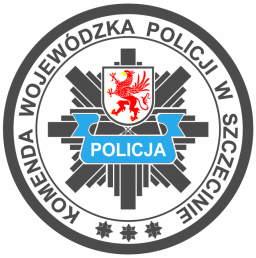 WYDZIAŁ ŁĄCZNOŚCI I INFORMATYKIKOMENDY WOJEWÓDZKIEJ POLICJIW SZCZECINIE70 - 515 Szczecin,  ul. Małopolska 47,  tel. 47 78 11625,  fax. 47 78 11613e-mail:  naczelnik.wlii@sc.policja.gov.plWYDZIAŁ ŁĄCZNOŚCI I INFORMATYKIKOMENDY WOJEWÓDZKIEJ POLICJIW SZCZECINIE70 - 515 Szczecin,  ul. Małopolska 47,  tel. 47 78 11625,  fax. 47 78 11613e-mail:  naczelnik.wlii@sc.policja.gov.plLp.Przedmiot zamówieniaCena brutto w złCena brutto w zł1Program UFED 4PC Ultimate Upgrade – przedłużenie posiadanej licencji o numerze 41658175 o kolejne dwa lata2Program UFED 4PC Ultimate – cały nowy zestaw3Program X-Ways Forensics Upgrade – przedłużenie posiadanej licencji o numerze 2E5E 9378 4E7F o kolejne trzy lata4Program HX-recovery w wersji Enterprise5Program do odzyskiwania danych Rstudio for Windows z obsługą systemu plików NTFS, FAT32,exFAT,Ext2,Ext3,Ext4,HFS,HFS+,APFS6Program Paragon Hard Disk Manager 15 Professional7Program Passware Kit Forensic 2020.3 - Lab EditionRazem wartość w zł : Razem wartość w zł : Razem wartość w zł : 